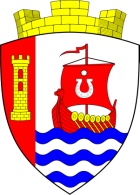 Муниципальное образованиеСвердловское городское поселениеВсеволожского муниципального районаЛенинградской областиАДМИНИСТРАЦИЯПОСТАНОВЛЕНИЕ« 11»    10     2018 г.                                                                            № 492г.п.им. СвердловаВ соответствии с пунктом 5 статьи 264.2 Бюджетного кодекса Российской Федерации, Уставом муниципального образования «Свердловское городское поселение» Всеволожского муниципального района Ленинградской области, Положением «О бюджетном процессе в муниципальном образовании «Свердловское городское поселение» Всеволожского муниципального района Ленинградской области», утвержденным решением совета депутатов МО «Свердловское городское поселение» от 29 августа 2017 № 36, администрация муниципального образования «Свердловское городское поселение» Всеволожского муниципального района Ленинградской области (далее – администрация) постановляет:1. Утвердить отчет об исполнении бюджета муниципального образования «Свердловское городское поселение» Всеволожского муниципального района Ленинградской области за 9 месяцев 2018 года:1.1. по доходам (приложение № 1);1.2. по расходам (приложение № 2);1.3. по источникам финансирования дефицита бюджета (приложение № 3).2. Утвердить отчет по финансированию муниципальных программ МО «Свердловское городское поселение» за 9 месяцев 2018 года (приложение № 4).3. Утвердить отчет о расходовании средств резервного фонда администрации МО «Свердловское городское поселение» за 9 месяцев 2018 года (приложение № 5).4. Принять к сведению информацию о численности и оплате труда муниципальных служащих органов местного самоуправления и работников муниципальных учреждений МО «Свердловское городское поселение» за 9 месяцев 2018  года (приложение № 6).5. Направить отчет об исполнении местного бюджета в совет депутатов МО «Свердловское городское поселение».6. Настоящее постановление подлежит официальному опубликованию в газете «Всеволожские вести» приложение «Невский берег» и на официальном сайте муниципального образования в сети Интернет.7. Настоящее постановление вступает в силу со дня его официального опубликования.8. Контроль за исполнением  настоящего постановления возложить на  заместителя главы администрации по экономическим вопросам. И. о. главы администрации                                                              А.И. БашнинИСПОЛНЕНИЕ муниципальных программ МО «Свердловское городское поселение»за 9 месяцев 2018 годаСВЕДЕНИЯ о численности муниципальных служащих органов местного самоуправления, работников муниципальных учреждений МО «Свердловское городское поселение» и фактических затрат на их денежное содержаниеза 9 месяцев 2018 годаОб утверждении отчета об исполнении бюджета муниципального образования «Свердловское городское поселение Всеволожского муниципального района Ленинградской области за 9 месяцев 2018 годаПриложение №1к постановлению администрацииМО «Свердловское городское поселение»
от 11.10.2018г.  № 492Приложение №1к постановлению администрацииМО «Свердловское городское поселение»
от 11.10.2018г.  № 492Приложение №1к постановлению администрацииМО «Свердловское городское поселение»
от 11.10.2018г.  № 492Приложение №1к постановлению администрацииМО «Свердловское городское поселение»
от 11.10.2018г.  № 492Приложение №1к постановлению администрацииМО «Свердловское городское поселение»
от 11.10.2018г.  № 492Исполнение бюджета доходов
МО "Свердловское городское поселение" за 9 месяцев 2018 годаИсполнение бюджета доходов
МО "Свердловское городское поселение" за 9 месяцев 2018 годаИсполнение бюджета доходов
МО "Свердловское городское поселение" за 9 месяцев 2018 годаИсполнение бюджета доходов
МО "Свердловское городское поселение" за 9 месяцев 2018 годаИсполнение бюджета доходов
МО "Свердловское городское поселение" за 9 месяцев 2018 годаКодНаименованиеСумма
(тыс. руб.)Факт на 01.10.18 (тыс.руб.)Процент выполнения1 00 00000 00 0000 000НАЛОГОВЫЕ И НЕНАЛОГОВЫЕ ДОХОДЫ361433,2227759,8663%1 01 00000 00 0000 000Налоги на прибыль, доходы160 000,0119497,1875% 1 01 02000 01 0000 110Налог на доходы физических лиц160 000,0119497,1875%1 03 00000 00 0000 000Налоги  на  товары   (работы,   услуги), реализуемые  на  территории   Российской  Федерации3000,02469,9282%1 03 02000 01 0000 110Акцизы по подакцизным товарам (продукции), производимые на территории Российской Федерации 3000,02469,9282% 1 05 00000 00 0000 000Налоги на совокупный  доход 12 000,03095,4926% 1 05 03000 00 0000 110ЕСХН12 000,03095,4926% 1 06 00000 00 0000 000Налоги на имущество147083,2069397,6647%1 06 01000 00 0000 110Налог на имущество  физических лиц, зачисляемый в бюджеты поселений5 000,01505,4030%1 06 06000 00 0000 110Земельный налог142083,2067892,2648%                                                                ИТОГО НАЛОГОВЫЕ ДОХОДЫ                                                                ИТОГО НАЛОГОВЫЕ ДОХОДЫ322083,2194460,2560%1 11 00000 00 0000 000Доходы от использования имущества, находящегося в государственной и муниципальной собственности28 300,016508,4058%1 11 05010 00 0000 120Доходы, получаемые в виде арендной платы за земельные участки, государственная собственность на которые не разграничена и которые расположены в границах поселений, а также средства от продажи права на заключение договоров аренды указанных земельных участков26 000,014782,5057%1 11 05025 13 0000 120Доходы, получаемые в виде арендной платы, а также средства от продажи права на заключение договоров аренды за земли, находящиеся в собственности городских поселений (за исключением земельных участков муниципальных бюджетных и автономных учреждений)-11,94-1 11 05075 13 0000 120Доходы от сдачи в аренду имущества, составляющего казну городских поселений (за исключением земельных участков)2 300,01713,9675%1 13 00000 00 0000 000Доходы от оказания платных услуг и компенсации затрат государства900,0497,255%1 13 01995 13 0000 130Прочие доходы от оказания платных услуг (работ) получателями средств бюджетов поселений900,0497,255%1 14 00000 00 0000 000Доходы от продажи материальных и нематериальных активов10100,016077,20159%1 14 06313 13 0000 430Плата за увеличение площади земельных участков, находящихся в частной собственности, в результате перераспределения таких земельных участков и земель (или) земельных участков, государственная собственность на которые не разграничена и которые расположены в границах городских поселений-1897,31-1 14 06013 13 0000 430Доходы от продажи земельных участков, государственная собственность на которые не разграничена и которые расположены в границах поселений10 000,014179,89142%1 17 00000 00 0000 000Прочие неналоговые доходы50,0216,81434%1 17 01050 13 0000 180Невыясненные поступления, зачисляемые в бюджеты городских поселений-70,46-1 17 05050 13 0000 180Прочие неналоговые доходы бюджетов городских поселений50,0146,35293%                                                               ИТОГО НЕНАЛОГОВЫЕ ДОХОДЫ                                                               ИТОГО НЕНАЛОГОВЫЕ ДОХОДЫ39350,0033299,6185%2 00 00000 00 0000 000БЕЗВОЗМЕЗДНЫЕ ПОСТУПЛЕНИЯ7668,877411,5997%2 02 20077 13 0000 151Субсидии бюджетам городских поселений на софинансирование капитальных вложений в объекты муниципальной собственности95,00--2 02 20216 13 0000 151Субсидии бюджетам городских поселений на осуществление дорожной деятельности в отношении автомобильных дорог общего пользования, а также капитального ремонта и ремонта дворовых территорий многоквартирных домов, проездов к дворовым территориям многоквартирных домов населенных пунктов551,00551,00100%2 02 29999 13 0000 151Прочие субсидии бюджетам городских поселений6333,876333,87100%2 02 30024 13 0000 151Субвенции бюджетам городских поселений на выполнение передаваемых полномочий субъектов Российской Федерации2,002,00100%2 02 35118 13 0000 151Субвенции бюджетам поселений на осуществление первичного воинского учета на территориях, где отсутствуют военные комиссариаты487,00365,2575%2 02 45160 13 0000 151Межбюджетные трансферты, передаваемые бюджетам городских поселений для компенсации дополнительных расходов, возникших в результате решений, принятых органами власти другого уровня200,00200,00100%2 19 60010 13 0000 151Возврат остатков субсидий, субвенций и иных межбюджетных трансфертов, имеющих целевое назначение, прошлых лет из бюджетов городских поселений- -40,53 -ВСЕГО ДОХОДОВВСЕГО ДОХОДОВ369102,07235171,45 64%Приложение №2к постановлению администрацииМО «Свердловское городское поселение»
от 11.10.2018г.  № 492Исполнение бюджета МО "Свердловское городское поселение"Приложение №2к постановлению администрацииМО «Свердловское городское поселение»
от 11.10.2018г.  № 492Исполнение бюджета МО "Свердловское городское поселение"Приложение №2к постановлению администрацииМО «Свердловское городское поселение»
от 11.10.2018г.  № 492Исполнение бюджета МО "Свердловское городское поселение"Приложение №2к постановлению администрацииМО «Свердловское городское поселение»
от 11.10.2018г.  № 492Исполнение бюджета МО "Свердловское городское поселение"Приложение №2к постановлению администрацииМО «Свердловское городское поселение»
от 11.10.2018г.  № 492Исполнение бюджета МО "Свердловское городское поселение"Приложение №2к постановлению администрацииМО «Свердловское городское поселение»
от 11.10.2018г.  № 492Исполнение бюджета МО "Свердловское городское поселение"по расходам за 9 месяцев 2018 годапо расходам за 9 месяцев 2018 годапо расходам за 9 месяцев 2018 годапо расходам за 9 месяцев 2018 годапо расходам за 9 месяцев 2018 годапо расходам за 9 месяцев 2018 годаУточненный ИсполненоИсполненопланна 01.10.2018 г.на 01.10.2018 г.РзПРна 2018 г. (тыс.руб.)Сумма (тыс.руб.)% исполн.ОБЩЕГОСУДАРСТВЕННЫЕ ВОПРОСЫ010087443,2554903,6063%Функционирование высшего должностного лица субъекта Российской Федерации и муниципального образования01022758,001648,7360%Функционирование законодательных (представительных) органов государственной власти и представительных органов муниципальных образований01036392,003752,2859%Функционирование Правительства Российской Федерации, высших исполнительных органов государственной власти субъектов Российской Федерации, местных администраций010462568,0540946,4565%Резервные  фонды01111000,000,000,0%Другие общегосударственные вопросы011314725,28556,1558%НАЦИОНАЛЬНАЯ ОБОРОНА 0200487,00358,5174%Мобилизационная и вневойсковая подготовка0203487,00358,5174%НАЦИОНАЛЬНАЯ БЕЗОПАСНОСТЬ И ПРАВООХРАНИТЕЛЬНАЯ ДЕЯТЕЛЬНОСТЬ030016468,906960,3642%Защита населения и территории от чрезвычайных ситуаций природного и техногенного характера, гражданская оборона03099941,902573,9926%Другие вопросы в области национальной безопасности и правоохранительной деятельности03146527,004386,3767%НАЦИОНАЛЬНАЯ ЭКОНОМИКА040083028,2327011,7433%Дорожное хозяйство (дорожные фонды)040961354,5520314,7333%Другие вопросы в области национальной экономики041221673,686697,0231%ЖИЛИЩНО-КОММУНАЛЬНОЕ ХОЗЯЙСТВО0500344578,2080065,8723%Жилищное хозяйство050141229,9724649,4560%Коммунальное хозяйство0502179792,5033763,1419%Благоустройство0503123555,7321653,2818%ОБРАЗОВАНИЕ07004560,003833,8384%Молодежная политика 07074560,003833,8384%КУЛЬТУРА, КИНЕМАТОГРАФИЯ 080028919,6019216,1966%Культура080128919,6019216,1966%СОЦИАЛЬНАЯ ПОЛИТИКА10007237,785260,5873%Пенсионное обеспечение1001292,00188,6265%Социальное обеспечение10036945,785071,9573%ФИЗИЧЕСКАЯ КУЛЬТУРА И СПОРТ11002980,001747,9759%Другие вопросы в области физической культуры и  спорта11052980,001747,9759%СРЕДСТВА МАССОВОЙ ИНФОРМАЦИИ1200853,20542,6464%Периодическая печать и издательства 1202853,20542,6464%ИТОГО РАСХОДОВ576556,15199901,3035%Приложение №3к постановлению администрацииМО «Свердловское городское поселение»
от 10.11.2018г.  № 492Приложение №3к постановлению администрацииМО «Свердловское городское поселение»
от 10.11.2018г.  № 492    ИСПОЛНЕНИЕ                                                         бюджета МО "Свердловское городское поселение" по источникам финансирования дефицита бюджета за 9 месяцев 2018 годаКод бюджетной классификацииИсточники финансирования дефицита бюджета План 2018 г. Факт   на 01.10.2018 г.(тыс. руб.)(тыс. руб.)000 01 05 00 00 00 0000 000Изменение  остатков  средств  на  счетах по учету средств бюджета207454,08-35270,15000 01 05 02 01 13 0000 510Увеличение  прочих  остатков денежных средств бюджетов -369102,07-252598,22000 01 05 02 01 13 0000 610Уменьшение прочих остатков денежных средств бюджетов576556,15217328,06Источники внутреннего финансирования  бюджета-- Всего источников финансирования дефицита бюджета Всего источников финансирования дефицита бюджета207454,08-35270,15Приложение №4к постановлению администрацииМО «Свердловское городское поселение»
от 11.10.2018г.  № 492№         п/пНаименование программыПланна 2018 год                 (тыс. руб.)Факт на 01.10.2018г.(тыс. руб.)№         п/пНаименование программыПланна 2018 год                 (тыс. руб.)Факт на 01.10.2018г.(тыс. руб.)1.МП «Развитие межмуниципального, межконфессионального и международного сотрудничества» МО «Свердловское городское поселение на 2018-2020 год100,0086,62.МП «Развитие муниципальной службы муниципального образования «Свердловское городское поселение» на 2018-2020 годы»600,00106,73.МП «Поддержка общественной организации ветеранов (пенсионеров) войны, труда, вооруженных Сил и правоохранительных органов в муниципальном образовании «Свердловское городское поселение» на 2018-2020 годы»500,00378,094.МП «Безопасный город» МО «Свердловское городское поселение» на 2018-2020 годы»9941,902574,05.МП «Совершенствование и развитие автомобильных дорог общего пользования местного значения, дворовых территорий многоквартирных домов, проездов к дворовым территориям многоквартирных домов МО «Свердловское городское поселение» на 2018-2020 годы»57254,6018316,126.МП «Обеспечение безопасности дорожного движения на территории МО «Свердловское городское поселение» на 2018-2020 годы»4100,001998,607.МП «Имущественная политика и развитие градостроительства в МО «Свердловское городское поселение» на 2018-2020 годы»21 673,706697,028.МП «Переселение граждан из аварийного жилищного фонда на территории МО «Свердловское городское поселение» Всеволожского муниципального района Ленинградской области в 2014-2017 годах»30043,0023229,49. МП «Развитие жилищно-коммунального хозяйства МО «Свердловское городское поселение» на 2018-2020 годы»184210,5031041,6710.МП «Энергосбережение и повышение энергетической эффективности в сфере жилищно-коммунального хозяйства МО «Свердловское городское поселение» в 2015- 2018 годах»6500,004141,52 11. МП «Комплексное благоустройство территории МО «Свердловское городское поселение» на 2018- 2020 годы»122696,1021488,2812.МП «Развитие части территории муниципального образования «Свердловское городское поселение» Всеволожского муниципального района Ленинградской области на 2018 год»859,63165,0013.МП «Спорт и молодёжная политика МО «Свердловское городское поселение» на 2018-2020 годы»6340,004381,9014.МП «Дополнительные меры социальной поддержки и социальной помощи гражданам МО «Свердловское городское поселение» на 2018 - 2020 годы»2 898,601286,9915.МП «Обеспечение качественным жильем граждан на территории муниципального образования «Свердловское городское поселение» на 2018-2020 годы»4047,203784,9716.МП «Поддержка субъектов малого и среднего предпринимательства на территории муниципального образования «Свердловское городское поселение» Всеволожский муниципальный район Ленинградской области в 2018-2020 гг.»0,000,00ИТОГО:451765,23119676,86Приложение №5к постановлению администрацииМО «Свердловское городское поселение»
от 11.10.2018г.  № 492ОТЧЕТо расходовании средств резервного фондаадминистрации МО «Свердловское городское поселение» за 9 месяцев 2018 годаОТЧЕТо расходовании средств резервного фондаадминистрации МО «Свердловское городское поселение» за 9 месяцев 2018 годаОТЧЕТо расходовании средств резервного фондаадминистрации МО «Свердловское городское поселение» за 9 месяцев 2018 годаОТЧЕТо расходовании средств резервного фондаадминистрации МО «Свердловское городское поселение» за 9 месяцев 2018 годаОТЧЕТо расходовании средств резервного фондаадминистрации МО «Свердловское городское поселение» за 9 месяцев 2018 годаОТЧЕТо расходовании средств резервного фондаадминистрации МО «Свердловское городское поселение» за 9 месяцев 2018 годаОТЧЕТо расходовании средств резервного фондаадминистрации МО «Свердловское городское поселение» за 9 месяцев 2018 года(руб.)№ п/пНаименование получателяРПрУточненный план на годВыделенопо распоряжению администрацииФактически израсходовано1Администрация МО «Свердловское городское поселение» 01111 000 000,00,00,0ИТОГО:1 000 000,00,00,0Приложение №6к постановлению администрацииМО «Свердловское городское поселение»
от 11.10.2018г.  № 492Категория работников Среднесписочная численность работников (чел.)Фактические расходы на заработную плату работников за отчетный период (тыс. руб.)Муниципальные служащие органов местного самоуправления3023997,0В т. ч. муниципальные служащие, исполняющие переданные государственные полномочия (ВУС)2321,5Работники муниципальных учреждений5019058,1